Итоги школьного конкурса «Ломоносовские чтения»-2014.Уже стал традиционным, проводимый третий год, школьный конкурс«Ломоносовские чтения», целью которого является повышение учебноймотивации школьников, приобщение учащихся к исследовательской итворческой деятельности, формирование имиджа «хорошего»ученика.Конкурс проводится ежегодно, начиная с сентября, и продолжается втечение учебного года. Финальным этапом конкурса являетсяшкольная  научно-практическая конференция, в которой участвуютпобедители трех предыдущих  туров.В 2013-14 учебном году в «Ломоносовских чтениях» участвовало 27ребят. По результатам отборочного тура в финальном этапепредставляли свои работы 13 учащихся-членов школьного НОУ:1.     Учениками 1 класса совместно с научным руководителемГолобоковой Оксаной Николаевной была представленаисследовательская работа на тему «Как вырастить огурцы вкомнатных условиях?».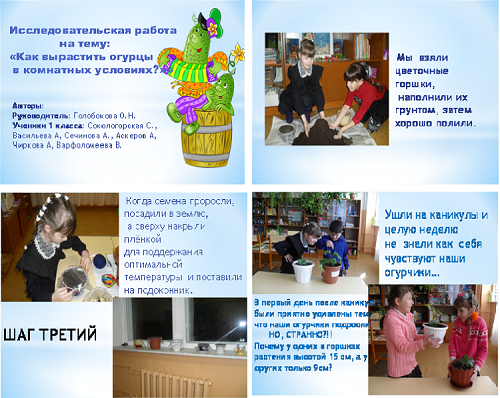 Ребята 1 класса с огромным интересом занималисьисследованием и  каждый этап фиксировали дневникепроводимого эксперимента. Защита работы была представленана  высоком уровне и отмечена жюри конкурса.2. Ученицы 3 класса Терюкалова Настя и Сечинова Дашапредставили  исследовательскую работу«Влияние цвета на состояние человека».Научный руководитель: Зюзина Ольга Владимировна.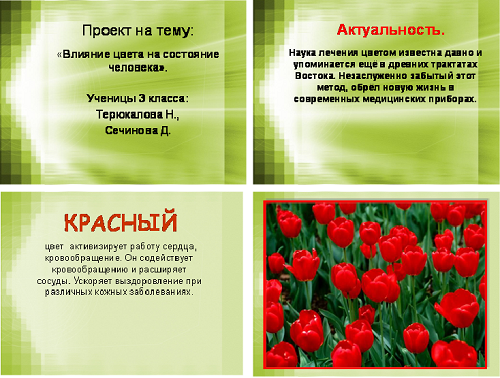 Девочки очень хорошо изучили свойства цветов и рекомендовалицветотерапию для улучшения состояния здоровья.3. Очень интересна работа ученика 3 класса Татаренко Кирилла,проект «Фаст-фуд: быстрая еда или медленная смерть?»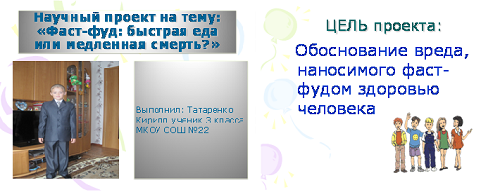 Жюри отметило творческий подход к своему исследованию и хорошуюподготовку Кирилла в защите проекта.4.     Исторический проект представлял Доровский Алексей- ученик 4класса. Научный руководитель: Гнездюкова Светлана Ивановна.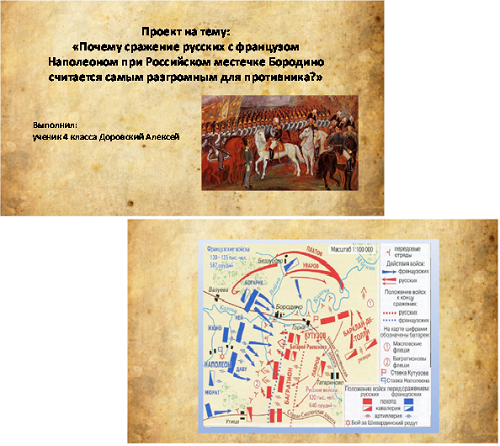 По мнению жюри,  работа представлена интересно, грамотно, Алексейпроявил личную заинтересованность. Отмечен высокий уровеньподготовки автора проекта.5.     Ученица 4 класса Былкова Яна и её научный руководительпредставили исследовательскую работу «Загадки планеты илипочему ледники тают?». Научный руководитель: Голобокова ИринаНиколаевна. Цель исследования: узнать о некоторых загадках планеты, почему ледники тают и с чем это связано. Гипотеза исследования: возможно ли, что таяние ледников  сыграет худшую  роль для нашей планеты.  Работа преподнесена грамотно,  интересен представленный  материал. Отмечен творческий подход к оформлению и преподнесению      материала.6.     «Влияние шума на организм человека»научно – исследовательскаяработа ученицы 9 класса Остапарченко Кристина. Научныйруководитель: учитель физики -Андреева Олеся Николаевна.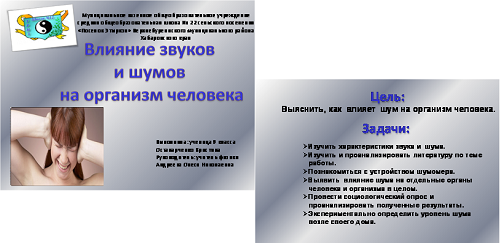        Творческая работа признана актуальной, оформлена ипреподнесена грамотно, интересна для любой возрастной категории.Проведен большой объем исследований доказана результативность.7.     Проект на тему «Молодежные субкультуры» был представленучеником 9 класса Бодиным Виктором. Научный руководитель: Маркина Ольга Анатольевна.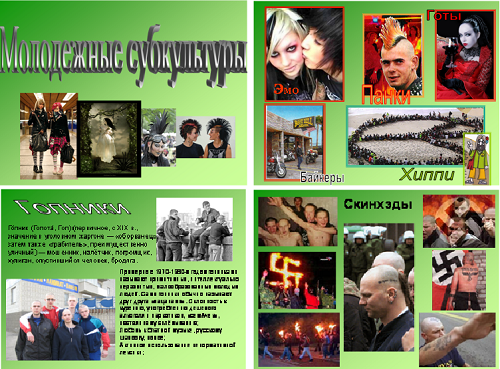      Творческая работа Виктора была отмечена как интересная длямолодого поколения, рекомендовано проведение конференции дляучащихся 8-11 классов. Актуальность, творческий подход к защитеотмечены жюри конкурса.